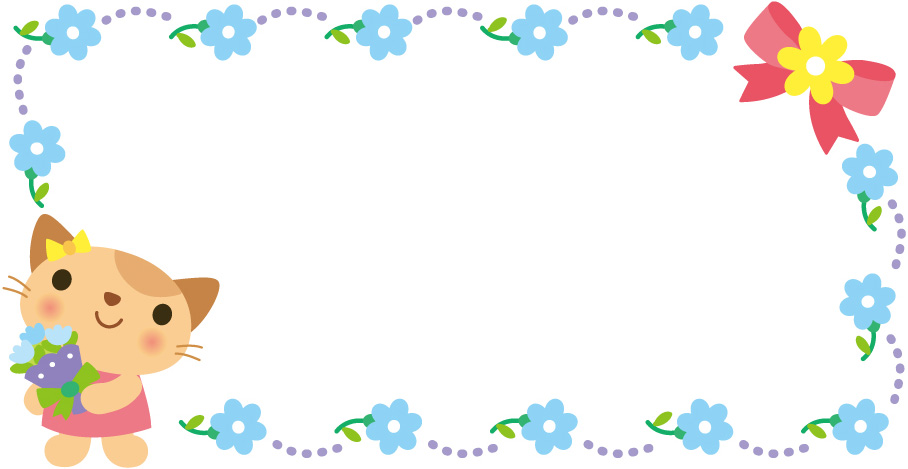 ○出生時　・出生体重（　　　）ｇ・在胎週数（　　　）週○乳幼児健康診査で医師等から伝えられたこと・4ヶ月児健診	（　　　　　　　　　　　）・10ヶ月児健診	（　　　　　　　　　　　）・1歳6ヶ月健診（　　　　　　　　　　　　）・3歳児健診	（　　　　　　　　　　　　）○できた時期を書いてください・首がすわる…………………………………………（　 　 　　　　）ヶ月・あやすと笑う………………………………………（　　　　　　　）ヶ月・寝返りをする………………………………………（　　　　　　　）ヶ月・お座りをする………………………………………（　　　　　　　）ヶ月・ハイハイをする……………………………………（　　　　　　　）ヶ月・人見知りをする……………………………………（　　　　　　　）ヶ月・おしゃべりをするように声を出す………………（　　　　　　　）ヶ月・つかまり立ち………………………………………（　　　　　　　）ヶ月・一人で立つ…………………………………………（　　　　　　　）ヶ月・一人で歩く…………………………………………（　　　　　　　）ヶ月・指差しをする………………………………………（　　　　　　　）ヶ月・バイバイと手をふる………………………………（　　　　　　　）ヶ月・マンマ、ブーブーなど意味のある言葉を話す…（　　　　　　　）ヶ月・走る…………………………………………………（　　　　　　　）ヶ月・階段の昇り降りをする……………………………（　　　　　　　）ヶ月・「わんわん来た」などの二語文を話す………… （　　　　　　　）ヶ月・ごっこ遊びをする…………………………………（　　　　　　　）ヶ月・○を真似て書く……………………………………（　　　　　　　）ヶ月・オムツがはずれる…………………………………（　　　　　　　）ヶ月・自分の名前が言える………………………………（　　　　　　　）ヶ月・離乳食の開始時期……１回食（　　）ヶ月、２回食……（　　）ヶ月、３回食……（　　）ヶ月・好きな遊び	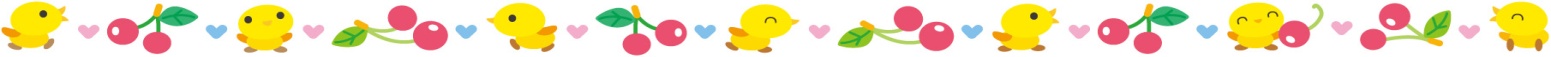 どんな遊び２～３歳頃３～６歳頃